シュークリームシュークリーム[ 材料 ](９個分)【シュー生地】　　　　           　　【ディプロマットクリーム】　　　卵　　　　　 100～125g　　　　　 　　薄力粉　　　　　   20g　　　水　　　　　　　  100g　　　　　 　　砂糖　　　　　　   50g　　　バター(無塩)　　　 40g　　　　　 　　卵黄　　　　　　  ２個　　　薄(中)力粉　　     60g　　　　　 　　牛乳　　　　　　 200ml　　　砂糖　　　　　　   ３g　　　　　 　　生クリーム　　　 100ml　　　塩　　　　　　　   １g　　　　　 　　バニラエッセンス  少々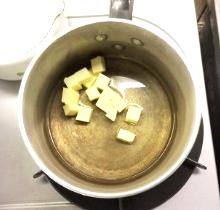 １.シュー生地を作る   (1) 厚手の鍋に水，バター，砂糖，塩を入れ，中火で沸騰させる。バターが溶けたら弱火にし，薄力粉を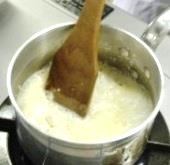 一度に加えて１分程度激しく練る。 ☆ポイント☆ バターが冷えていると，バターが溶ける前に水分が蒸発してしまう。中力粉を使うと，できあがりの皮が薄く，きれいになる。(2) ひとかたまりになり，鍋底に薄い膜ができたら，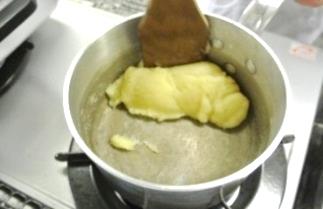 火から下ろす。絞った台ふきんの上に鍋を置き，あら熱をとり，溶き卵（1/2個分）を加え混ぜる。☆ポイント☆ 冷めすぎてしまうと卵を含みにくくなるので，手早く混ぜる。(3) ２個分の溶き卵を加えた後は，様子を見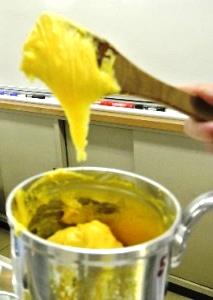 ながらスプーンを使い，少しずつ加える。生地をすくい，落とした生地が逆三角形になるくらいの固さに仕上げる。　☆ポイント☆ 生地がひとかたまりになったら，次の溶き卵を加える。最初は生地がザラザラしているが，しだいにつやが出る。(4) 生地を絞り袋に入れ，オーブンシートを敷いた天板に絞り出す。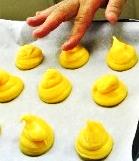 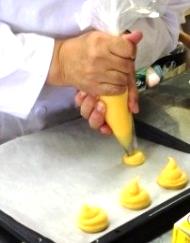 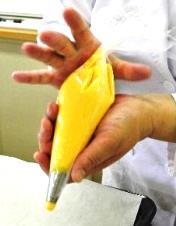 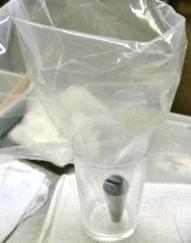 (5) 生地に霧吹きで水をかけ，200℃の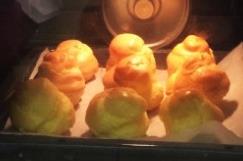 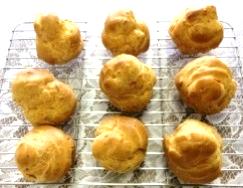 オーブンで膨らんで色付くまで15分，その後，180℃に下げて15分焼く。☆ポイント☆ オーブンは絶対に開けない。２.ディプロマットクリームを作る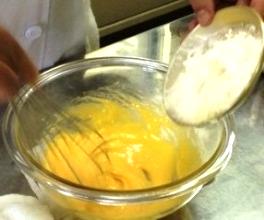 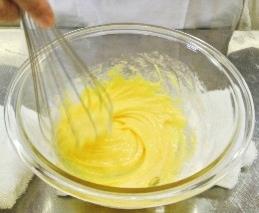 (1) ボールに卵黄とほぐした砂糖を入れ，泡立て器で全体が白っぽくなるまで混ぜる。小麦粉を加え，更に混ぜる。☆ポイント☆ コーンスターチを使うと，いっそう滑らかなクリームができる。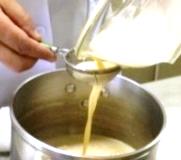 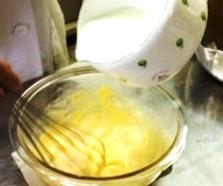 (2) (1)のボールに沸騰直前まで温めた牛乳を少しずつ加えながら混ぜる。こしながら，鍋に入れる。☆ポイント☆ 卵液の凝固を防ぐため，牛乳の温度と加え方に注意する。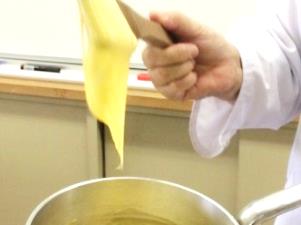 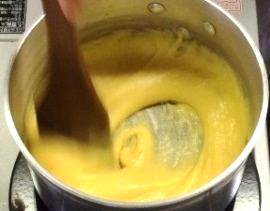 (3) 鍋を中火にかけ，木べらで絶えず混ぜ，とろみが出て，底からぷくぷくしたら火を止める。ボールに移し，表面にラップを貼り付け，氷水で冷やす。☆ポイント☆ カスタードクリームは，少し垂れるくらいの固さに仕上げる。（カスタードクリームのみで使用する場合は、もう少し固めに仕上げる）水滴付着防止のため，カスタードクリームとラップの間の隙間をなくす。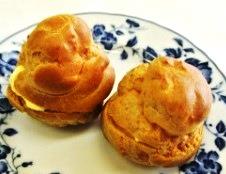 (4) (3)のボールに固めに泡立てた生クリームとバニラエッセンスを加え，泡立て器で混ぜる。 シューが冷めたら切り込みを入れ，クリームを詰める。